МИНОБРАУКИ РОССИИФедеральное государственное бюджетное образовательное учреждение высшего образования«Башкирский государственный педагогический университет 
им. М. Акмуллы»ПРОГРАММАГОСУДАРСТВЕННОЙ ИТОГОВОЙ АТТЕСТАЦИИ выпускников по направлению 44.03.05– Педагогическое образование (с двумя профилями подготовки)(уровень бакалавриата) направленность (профиль) «География и английский язык»Уфа  2020Программа составлена в соответствии с ФГОС ВО уровня высшего образования по направлению подготовки 44.03.05 Педагогическое образование (с двумя профилями подготовки), утвержденного приказом Министерства образования и науки Российской Федерации от 09 февраля 2016 г. № 91, Порядком проведения государственной итоговой аттестации по образовательным программам высшего образования – программам бакалавриата, программам специалитета и программам магистратуры № 636 от 29.06.2015.Цели и задачи государственной итоговой аттестацииГосударственные итоговые испытания нацелены на определение теоретической и практической подготовленности бакалавров по направлению подготовки 44.03.05 Педагогическое образование (с двумя профилями подготовки) (уровень бакалавриата), направленность «География и английский язык» к выполнению профессиональных задач, установленных действующим ФГОС ВО и к продолжению образования в магистратуре.Компетентностная модель выпускникаОбласть профессиональной деятельности выпускников, освоивших программу бакалавриата, включает образование, социальную сферу, культуру.Объектами профессиональной деятельности выпускников, освоивших программу бакалавриата, являются обучение, воспитание, развитие, просвещение, образовательные системы.Виды профессиональной деятельности, к которым готовятся выпускники, освоившие программу бакалавриата: педагогическая; научно-исследовательская,культурно-просветительская.Программа бакалавриата сформирована в зависимости от видов учебной деятельности и требований к результатам освоения образовательной программы.Выпускник, освоивший программу бакалавриата, в соответствии с видами профессиональной деятельности, на которые ориентирована программа бакалавриата, должен быть готов решать следующие профессиональные задачи:педагогическая деятельность: изучение возможностей, потребностей, достижений обучающихся в области образования;осуществление обучения и воспитания в сфере образования в соответствии с требованиями образовательных стандартов;использование технологий, соответствующих возрастным особенностям обучающихся и отражающих специфику предметной области;обеспечение образовательной деятельности с учетом особых образовательных потребностей;организация взаимодействия с общественными и образовательными организациями, детскими коллективами, родителями (законными представителями) обучающихся, участие в самоуправлении и управлении школьным коллективом для решения задач профессиональной деятельности;формирование образовательной среды для обеспечения качества образования, в том числе с применением информационных технологий;осуществление профессионального самообразования и личностного роста;обеспечение охраны жизни и здоровья обучающихся во время образовательного процесса;научно-исследовательская деятельность:постановка и решение исследовательских задач в области науки и образования;использование в профессиональной деятельности методов научного исследования;культурно-просветительская деятельность:изучение и формирование потребностей детей и взрослых в культурно-просветительской деятельности;организация культурного пространства;разработка и реализация культурно-просветительских программ для различных социальных групп.Компетенции выпускника и формы проверки их сформированности в рамках процедуры государственной итоговой аттестацииФормы государственной итоговой аттестацииГосударственная итоговая аттестация выпускников по направлению подготовки по направлению подготовки 44.03.05 - Педагогическое образование (с двумя профилями подготовки) (уровень бакалавриата) профиль «География и английский язык» включает защиту выпускной квалификационной работы.Защита выпускной квалификационной работы, включает подготовку к процедуре защиты и процедуру защиты.Аттестационные испытания, входящие в состав итоговой государственной аттестации выпускника, соответствуют основной образовательной программе высшего образования, которую он освоил за время обучения. ЗАЩИТА ВЫПУСКНОЙ КВАЛИФИКАЦИОННОЙ РАБОТЫХарактеристика работыОбязательной составляющей итоговой аттестации для выпускников бакалавриата является защита выпускной квалификационной работы (ВКР). ВКР представляет собой законченный труд, содержащий результаты теоретического и эмпирического изучения проблемы. Она выполняется на заключительном этапе обучения, представляет собой самостоятельную научно-исследовательскую разработку и решение выпускником актуальной проблемы по интересующей его теме. ВКР является закономерным итогом целенаправленной подготовки студента к профессиональной деятельности и должна отражать уровень сформированности исследовательских умений выпускника, степень его готовности к решению профессиональных задач. Защита ВКР осуществляется на заседании государственной экзаменационной комиссии. По ее результатам выставляется оценка.Целью ВКР является:1) систематизация и углубление теоретических знаний в области педагогического образования, а также практических умений и навыков применения их при решении конкретных задач;2) совершенствование и закрепление сформированных в процессе обучения умений и навыков научно-исследовательской работы, приобретение самостоятельного опыта научного исследования; 3) овладение методикой исследования, обобщение и логически обоснованное, аргументированное описание полученных результатов и выявленных закономерностей, а также подготовка на их основе необходимых выводов.Тематика ВКР разрабатывается кафедрами, принимающими участие в реализации основной образовательной программы подготовки бакалавра, и доводится до сведения студентов не позднее чем за 6 месяцев до итоговой аттестации. Тема ВКР так же может быть предложена студентом.Тема ВКР должна быть посвящена актуальным с точки зрения современной науки вопросам и сформулирована таким образом, чтобы в ней максимально конкретно отражалась основная идея работы и центральная проблема. Содержание ВКР должно соответствовать проблематике дисциплин предметной подготовки в соответствии с ФГОС ВО. После выбора темы студент подает заявление на имя заведующего кафедрой о закреплении темы ВКР. Для подготовки ВКР каждому студенту назначается руководитель из числа ведущих преподавателей кафедр. Закрепление темы, научного руководителя оформляется по предложению кафедры, на основании которого издается соответствующий приказ ректора.Руководитель ВКР выдает студенту задание на выполнение работы, оказывает помощь в разработке календарного графика ее выполнения, рекомендует основную литературу и другие источники по теме исследования, проводит систематические консультации, проверяет выполнение работы (по частям и в целом), оформляет отзыв о ВКР. Задание на ВКР считается рабочим документом кафедры, предназначенным для текущего контроля хода выполнения работы. Сроки выполнения ВКР определяются учебным планом и графиком учебного процесса в соответствии с требованиями ФГОС ВО. Требования к содержанию, объему и структуревыпускной квалификационной работыТребования к содержанию, объему и структуре ВКР  определяются на основании федерального государственного образовательного стандарта высшего образования по направлению подготовки и рекомендаций по оформлению ВКР БГПУ им. М. Акмуллы. ВКР имеет определенную структуру, она состоит из нескольких взаимосвязанных частей, из которых обязательными являются следующие:- титульный лист;- содержание;- введение;- основная часть;- заключение;- список использованной литературы;- приложение.1. Титульный лист оформляется по образцу (образцы документов представлены в методических рекомендациях по написанию и оформлению ВКР).2. В содержании приводятся заголовки всех разделов выпускной квалификационной работы и указываются страницы, с которых они начинаются. Заголовки оглавления должны быть тождественны заголовкам в тексте работы. Заголовки зачинаются с прописной буквы без точки в конце.3. Основная функция введения – дать общее представление о ВКР и помочь читателю понять замысел проведенного исследования. Оно включает в себя следующие пункты:• актуальность исследования • цель и задачи исследования• объект и предмет исследования• материал исследования• методы исследования• научная новизна исследования • апробация результатов исследования• структура работы.Объем введения обычно составляет 3-4 страницы.3.	Основная часть. Текст основной части, как правило, содержит три главы. В теоретической части работы описывается отражение исследуемой проблемы в научной литературе. Это может быть история вопроса или критический обзор научной литературы, включающий современный этап в изучении данной проблематики. На основании рассмотренных точек зрения автор работы должен сформулировать свою позицию по данному вопросу и описать непосредственный объект изучения. Эта часть работы является необходимой теоретической базой для дальнейшего практического анализа. Каждая глава должна заканчиваться краткими выводами, содержащими основные положения главы.5. В заключении должны быть подведены итоги проделанной работы. Объем заключения должен быть не менее 2 страниц.6. Список использованной литературы составляется в алфавитном порядке. Каждый источник должен иметь полное библиографическое описание и получать отражение в тексте квалификационной работе. Приложение помещается после списка использованной литературы, включается в общий объем ВКР, но не является обязательной ее частью. В ВКР может быть несколько приложений. В этом случае каждое приложение имеет свой номер и заголовок.Порядок защиты выпускной квалификационной работыЗавершенная и оформленная в соответствии с требованиями ВКР передается на электронном и бумажном носителях научному руководителю, который дает отзыв о работе (см. образцы документов в методических рекомендациях по написанию и оформлению ВКР). При предоставлении текста работы он подвергается проверке на долю оригинальности текста по системе «Антиплагиат». Работа, сданная на кафедру и прошедшая процедуру проверки на «Антиплагиат», выносится на рассмотрение на заседание кафедры.Процедуре защиты ВКР предшествует предзащита на заседании выпускающей кафедры, по результатам которой осуществляется допуск выпускника к защите. Результаты предзащиты ВКР оформляются протоколом заседания кафедры. В соответствии с решением выпускающей кафедры студент получает допуск к защите ВКР на заседании ГЭК – заключение кафедры (см. образцы документов в методических рекомендациях по написанию и оформлению ВКР). Лица, не прошедшие предзащиту, а также не прошедшие проверку на «Антиплагиат», к заседанию государственной экзаменационной комиссии допускаются с отрицательным заключением.Выпускные квалификационные работы бакалавров подлежат обязательному рецензированию. Рецензия на ВКР может быть дана преподавателями смежных кафедр из числа кандидатов и докторов наук, а также представителями других образовательных учреждений или учреждений работодателя (см. образцы документов в методических рекомендациях по написанию и оформлению ВКР). Получение отрицательного отзыва не является препятствием к представлению ВКР на защиту.В государственную экзаменационную комиссию по защите ВКР до начала защиты представляются следующие документы: ВКР в одном экземпляре; заключение кафедры; отзыв научного руководителя о ВКР; рецензия на ВКР; Защита ВКР проводится в установленное время на заседании Государственной экзаменационной комиссии (ГЭК). Защита является открытой, на ней, кроме членов ГЭК, могут присутствовать научный руководитель, рецензент и все желающие. Процедура защиты включает следующие этапы:1) представление председателем комиссии студента – автора ВКР, темы работы, научного руководителя и рецензента и предоставление автору слова для выступления;2) выступление автора ВКР с изложением основных положений работы и результатов проведенного исследования, оно должно быть не более 7 минут: 3) после выступления студента члены комиссии, а также присутствующие могут задать вопросы по содержанию ВКР, для подготовки ответов на вопросы студенту дается время и разрешается пользоваться своей работой;4) отзыв научного руководителя, в котором дается характеристика студента и процесса его работы над ВКР;5) ознакомление с рецензией на ВКР, в которой содержится характеристика работы, замечания и рекомендуемая оценка;6) ответы студента на замечания рецензента;7) свободная дискуссия по защищаемой ВКР;8) заключительное слово студента. Общая продолжительность защиты ВКР составляет 0,5 часа.Решение об итоговой оценке ВКР принимается по завершении защиты всех студентов на закрытой части заседания комиссии. После принятия решения председатель комиссии объявляет оценки студентам на открытой части заседания.При положительной оценке успешная защита ВКР означает присвоение автору квалификации «бакалавр».Выпускная квалификационная работа хранится на кафедре, на которой выполнялась, в течение 5 лет. Критерии оцениванияОценка сформированности компетенций студента на защите ВКР представляет собой среднее арифметическое оценок, полученных выпускником на процедуре защиты с учетом среднеарифметической оценки сформированности общепрофессиональных и профессиональных компетенций по научно-исследовательской (педагогической, научно-исследовательской, культурно-просветительской) деятельности и определяется оценками «отлично», «хорошо», «удовлетворительно» и «неудовлетворительно».Студент может претендовать на положительную оценку ВКР при доле авторского текста не менее 70%.Защита выпускных квалификационных работ оценивается по пятибалльной шкале с учетом следующих критериев:-обоснованность выбора и актуальность темы исследования;-уровень осмысления теоретических вопросов и обобщения собранного материала, обоснованность и четкость сформулированных выводов и обобщений;-четкость структуры работы и логичность изложения материала;-новизна экспериментально-исследовательской работы;-методологическая обоснованность исследования;-объем и уровень анализа научной литературы по исследуемой проблеме;-соответствие формы представления материала всем требованиям, предъявляемым к оформлению данных работ;-содержание отзывов руководителя и рецензента, заключения кафедры;-качество устного доклада;-глубина и точность ответов на вопросы, замечания и рекомендации во время защиты работы.Оценка «отлично» выставляется при максимальной оценке всех вышеизложенных параметров.Оценка «хорошо» выставляется за незначительные погрешности в каком-либо параметре.Оценка «удовлетворительно» выставляется за серьезные недостатки в одном или нескольких критериях оценки.Оценка «неудовлетворительно» выставляется при доле авторского текста менее 70%, а так же за несоответствие ВКР вышеизложенным материалам  Требования к оформлению выпускной квалификационной работыВыпускная квалификационная работа представляется в твердом переплете. Текст должен быть набран на компьютере и отпечатан на стандартных листах белой бумаги формата А4 (210х297 мм). Текст набирается в редакторе MS Word. При наборе рекомендуется использовать гарнитуру шрифта Times New Roman. Размер основного шрифта – 14 пт, вспомогательного (для сносок, таблиц) – 12 пт, межстрочный интервал – 1,5. Поля: левое – , правое – , верхнее – , нижнее – . Наименование разделов, глав, параграфов должны быть краткими.Все страницы ВКР нумеруются по порядку  от титульного листа до последней страницы. Первой страницей считается титульный лист, но на нем цифра 1 не ставится, на следующей странице (вслед за титульным листом обычно располагается содержание) проставляется цифра 2 и т.д., т.е. страницы выпускной квалификационной работы нумеруются арабскими цифрами нормальным шрифтом № 14 с соблюдением сквозной нумерации по всему тексту. Номера страниц проставляются внизу в центре страницы без точки в конце (меню – вставка – номер страницы). Иллюстрации, таблицы и схемы, расположенные на отдельных листах внутри текста, входят в общую нумерацию.Характеристика работы Выпускная квалификационная работа представляет собой законченное и самостоятельное исследование, выполненное под руководством преподавателей кафедры географии, землеустройства и кадастра.Тематика работыСтруктура и объем ВКРВыпускная квалификационная работа должна включать следующие составляющие:титульный лист;- оглавление;- введение;- главы основной части;- заключение;- библиографический список;- приложение.В оглавлении приводится заголовки всех разделов выпускной квалификационной работы и указываются страницы, с которых они начинаются. Заголовки оглавления должны быть тождественны заголовкам в тексте работы. Заголовки начинаются с прописной буквы без точки на конце.Введение должно быть кратким (4-6 стр.). Во введении называется и кратко поясняется предмет исследования, формулируется цель, содержание поставленных задач, объект и предмет исследования, актуальность исследуемой проблемы, указываются избранный метод и материал исследования, теоретическая и практическая ценность полученных результатов, сообщаются положения, выносимые на защиту. В конце введения раскрывается структура работы.Актуальность исследования определяется: - необходимостью дальнейшей разработки теоретических положений, относящихся к изучаемой проблеме;- потребностью в новых теоретических и эмпирических данных в области географии;- потребностью в новых методах и способах изучения практического материала.Во введении необходимо отметить степень разработанности темы, обосновать необходимость ее дальнейшей разработки. Цель исследования – прогнозируемый конечный результат практического анализа.Конкретные задачи исследования решаются в соответствии с целью.Описание содержания задач должно составить содержание глав выпускной квалификационной работы.Методы исследования – способы достижения цели работы.Главы основной части. Текст основной части содержит, как правило, главы не менее 3 глав – теоретические и практические. В теоретической части работы описывается отражение описываемой проблемы в научной литературе. Теоретическая часть работы является необходимой и достаточной базой для дальнейшего практического анализа. Каждая глава должна заканчиваться кратким обобщением результатов.Практическая часть представляет собой анализ фактического материала и может быть  представлена в виде одного или нескольких разделов.Примерная тематика выпускных квалификационных работ по географииРекреационно-туристические ресурсы Республики Башкортостан и их изучение в школьной географииИзучение Южно-Уральского заповедника в школьной географииПроблемы изучения электроэнергетики России в школьном курсе географииИзучение Норильского промышленного района в курсе школьной географииГеоэкологический анализ нефтегазового комплекса России и его изучение в школьной географииРекреационная оценка северо-востока Башкортостана для развития школьного туризмаИзучение Салават-Стерлитамакского промышленного узла в курсе «География Башкортостана»Геоэкологическая оценка территории Нуримановского районаГеоэкологическое состояние  Аургазинского района и ее изучение в школьной географииИзучение географии Сургутского района Тюменской области на уроках географииФизико-географическая характеристика Нуримановского района и изучение в школьной географииГеоэкологический анализ Стерлитамакского промышленного района в целях изучения в курсе школьной географии.Эколого-географический анализ рекреационных ресурсов (территории по выбору…..).Реализация принципа историзма в географическом исследовании территории (страны, региона, города)Тенденции и региональные особенности развития урбанизации в России.Географические особенности трансформации расселения и хозяйства (территории по выбору…..)Возможности использования информационно-коммуникационной среды для совершенствования географического образованияИзучение природно-ресурсного потенциала Южного Урала в курсе школьной географии.Географическое исследование тенденций и особенностей социально-экономического развития территории (страны, региона по выбору)Компьютерные технологии как средство повышения педагогического мастерства Информационно-коммуникационные технологии в преподавании школьного курса географии Реализация историко-географического исследования территории в создании электронного учебного пособия по краеведению (на примере…)Рекреационно-туристические ресурсы Республики Башкортостан и их изучение в школьной географииИзучение Южно-Уральского заповедника в школьной географииПроблемы изучения электроэнергетики России в школьном курсе географииИзучение Норильского промышленного района в курсе школьной географииГеоэкологический анализ нефтегазового комплекса России и его изучение в школьной географииРекреационная оценка северо-востока Башкортостана для развития школьного туризмаИзучение Салават-Стерлитамакского промышленного узла в курсе «География Башкортостана»Геоэкологическая оценка территории Нуримановского районаГеоэкологическое состояние  Аургазинского района и ее изучение в школьной географииИзучение географии Сургутского района Тюменской области на уроках географииФизико-географическая характеристика Нуримановского района и изучение в школьной географииГеоэкологический анализ Стерлитамакского промышленного района в целях изучения в курсе школьной географии.Эколого-географический анализ рекреационных ресурсов (территории по выбору).Реализация принципа историзма в географическом исследовании территории (страны, региона, города)Тенденции и региональные особенности развития урбанизации в России.Географические особенности трансформации расселения и хозяйства (территории по выбор)Возможности использования информационно-коммуникационной среды для совершенствования географического образованияИзучение природно-ресурсного потенциала Южного Урала в курсе школьной географии.Географическое исследование тенденций и особенностей социально-экономического развития территории (страны, региона по выбору)Компьютерные технологии как средство повышения педагогического мастерства Информационно-коммуникационные технологии в преподавании школьного курса географии Реализация историко-географического исследования территории в создании электронного учебного пособия по краеведению (на примере…)Программу составили: И.М. Гатин к.б.н., доцент кафедры экологии, географии и природопользования; З.Б. Латыпова к.г.н., доцент кафедры экологии, географии и природопользования; З.Ш. Тимербаева старший преподаватель кафедры экологии, географии и природопользования.Программа утверждена на заседании Ученого совета Естественно-географического факультета от «29» __октября__ . протокол №_3_.И.О. декана ЕГФ                                                               Г.Ф. Галикеева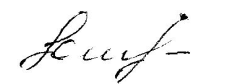 Ученый секретарь совета факультета	                          Л.Р. Якупова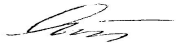 СОГЛАСОВАНО:Компетентностная характеристика выпускникаФормы проверки на ГИАФормы проверки на ГИАКомпетентностная характеристика выпускникаПо среднеарифметической оценке за ФПАОценка на защите ВКРВыпускник, освоивший программу бакалавриата, должен обладать следующими общекультурными компетенциями (ОК): способностью использовать основы философских и социогуманитарных знаний для формирования научного мировоззрения (ОК-1)+Текст ВКР, докладспособностью анализировать основные этапы и закономерности исторического развития для формирования гражданской позиции (ОК-2)+Обсуждение результатов ВКР, ответы на вопросы ГЭКспособностью использовать естественнонаучные и математические знания для ориентирования в современном информационном пространстве (ОК-3)+Обзор литературы, введение, обоснование методовспособностью к коммуникации в устной и письменной формах на русском и иностранном языках для решения задач межличностного и межкультурного взаимодействия (ОК-4)+Текст ВКР, докладспособностью работать в команде, толерантно воспринимать социальные, культурные и личностные различия (ОК-5)+Обзор литературы, методическая / теоретическая глава способностью к самоорганизации и самообразованию (ОК-6)+Презентация докладаспособностью использовать базовые правовые знания в различных сферах деятельности (ОК-7)+Обсуждение результатов, заключение и выводы, практические рекомендацииготовностью поддерживать уровень физической подготовки, обеспечивающий полноценную деятельность (ОК-8)+Доклад, ответы на вопросы ГЭКспособностью использовать приемы оказания первой помощи, методы защиты в условиях чрезвычайных ситуаций (ОК-9)+Заключение, выводы, практические рекомендации, ответы на вопросы ГЭКВыпускник, освоивший программу бакалавриата, должен обладать следующими общепрофессиональными компетенциями (ОПК):готовностью сознавать социальную значимость своей будущей профессии, обладать мотивацией к осуществлению профессиональной деятельности (ОПК-1)+Текст ВКР, докладспособностью осуществлять обучение, воспитание и развитие с учетом социальных, возрастных, психофизических и индивидуальных особенностей, в том числе особых образовательных потребностей обучающихся (ОПК-2)+Доклад, практические рекомендации, ответы на вопросы ГЭКготовностью к психолого-педагогическому сопровождению учебно-воспитательного процесса (ОПК-3)+Практическая главаготовностью к профессиональной деятельности в соответствии с нормативными правовыми актами в сфере образования (ОПК-4)+Доклад, ответы на вопросы ГЭКвладением основами профессиональной этики и речевой культуры (ОПК-5)+Текст ВКР, докладготовностью к обеспечению охраны жизни и здоровья обучающихся (ОПК-6)+Практическая часть, выводыВыпускник, освоивший программу бакалавриата, должен обладать профессиональными компетенциями (ПК), соответствующими видам профессиональной деятельности, на которые ориентирована ОПОП:педагогическая деятельность готовностью реализовывать образовательные программы по учебным предметам в соответствии с требованиями образовательных стандартов (ПК-1)+Метод.часть ВКР,обз.литспособностью использовать современные методы и технологии обучения и диагностики (ПК-2)+Метод.часть ВКРспособностью решать задачи воспитания и духовно-нравственного развития, обучающихся в учебной и внеучебной деятельности (ПК-3)+Исслед. часть ВКРспособностью использовать возможности образовательной среды для достижения личностных, метапредметных и предметных результатов обучения и обеспечения качества учебно-воспитательного процесса средствами преподаваемых учебных предметов (ПК-4)+Лит.обзор, презентацияспособностью осуществлять педагогическое сопровождение социализации и профессионального самоопределения обучающихся (ПК-5)+Исслед.часть ВКРготовностью к взаимодействию с участниками образовательного процесса (ПК-6)+Методическая и практическая часть ВКРспособностью организовывать сотрудничество обучающихся, поддерживать их активность, инициативность и самостоятельность, развивать творческие способности (ПК-7)+Методическая и практическая часть ВКРнаучно-исследовательская деятельность+готовностью использовать систематизированные теоретические и практические знания для постановки и решения исследовательских задач в области образования (ПК-11)+Исслед.часть ВКР способностью руководить учебно-исследовательской деятельностью обучающихся (ПК-12)+Исследовательская и практическая часть ВКРкультурно-просветительская деятельность+способностью выявлять и формировать культурные потребности различных социальных групп (ПК-13)+Исслед. глава ВКРспособностью разрабатывать и реализовывать культурно-просветительские программы (ПК-14)+ВКР, обз.литЗаведующий кафедрой: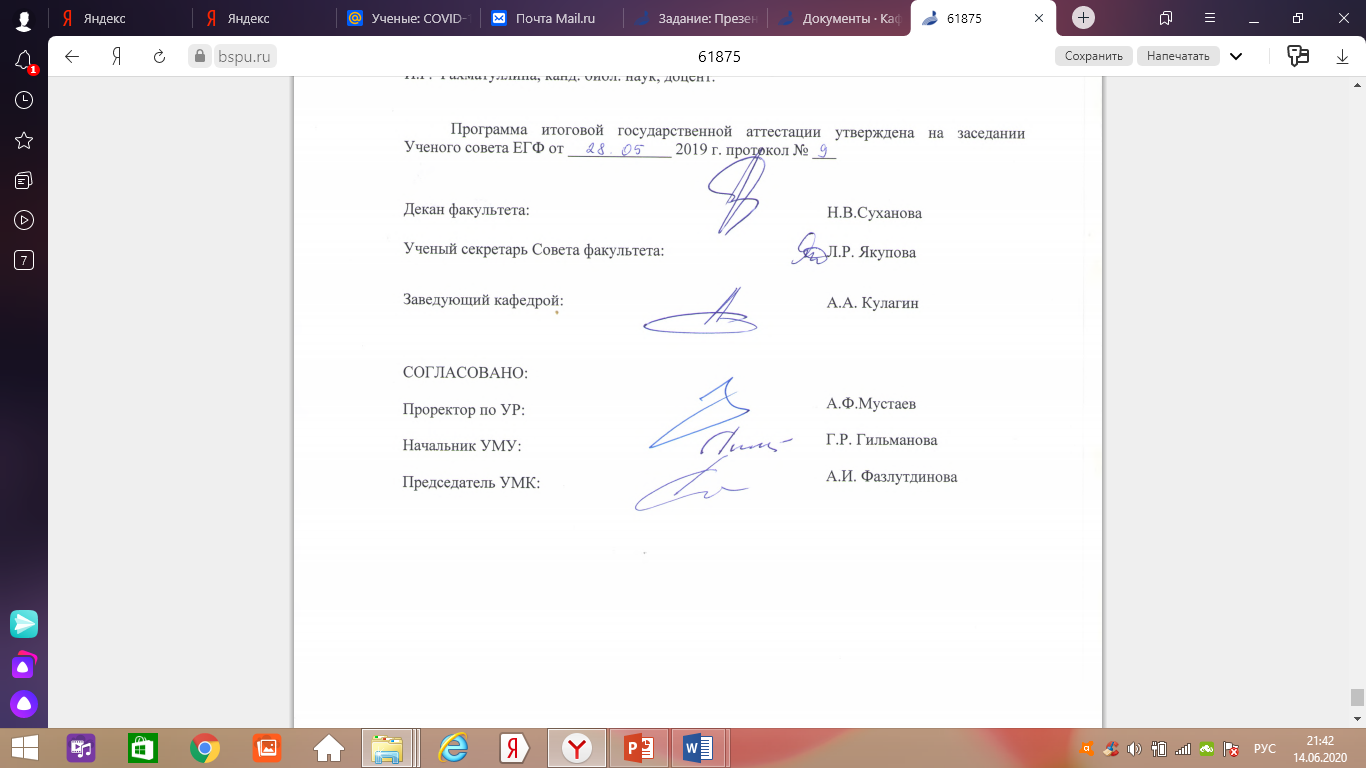               А.А. КулагинПроректор по учебно-воспитательной работе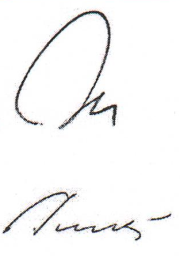 В.А. ШаяхметовДиректор УМД                                                                                                                                                  Г.Р. Гильманова